Расписание работы онлайн-лабораторий (стартовый этап) 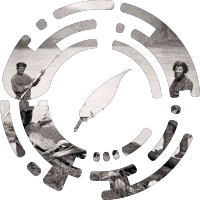 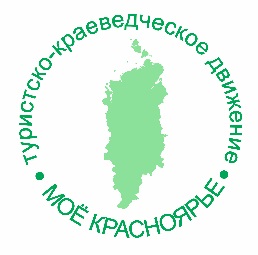 краевого конкурса исследовательских краеведческих работ среди обучающихся образовательных организаций, расположенных на территории края, активов школьных музеев, участников клубов патриотической направленности, поисково-исследовательских отрядов, детских общественных организаций, действующих на территории края(«Моё Красноярье») 21-25 февраля 2022 годаИнструкция по подключению к конференциям ZoomДля беспрепятственного подключения к онлайн-лабораториям необходимо идентифицировать себя:Например, «Иванов Иван_Емельяновский район».Важно! Участники с именами iPhone, Honor, Admin, User и т.п. не смогут подключиться к онлайн-лабораториям.Направление конкурсаДата и время проведения Эксперты лабораторийЛаборатория для педагогов – руководителей работ – 2 марта 2022 года в 16 часов - https://clck.ru/bcvN3 Лаборатория для педагогов – руководителей работ – 2 марта 2022 года в 16 часов - https://clck.ru/bcvN3 Лаборатория для педагогов – руководителей работ – 2 марта 2022 года в 16 часов - https://clck.ru/bcvN3 Географическое краеведение, геология, экологический туризм21.02.2022(понедельник)16:00https://clck.ru/bVcPDКовач Александра Игоревна, методист отдела экологического просвещения федерального государственного бюджетного учреждения «Национальный парк «Красноярские Столбы»Прохорчук Максим Викторович, доцент кафедры географии и методики обучения географии федерального государственного бюджетного образовательного учреждения высшего образования «Красноярский государственный  педагогический университет им. В.П. Астафьева», кандидат географических наукКобежикова Алена Юрьевна, методист краевого государственного бюджетного учреждения дополнительного образования «Красноярский краевой центр туризма и краеведения», инструктор детско-юношеского туризмаПахитов Василий Андреевич, методист краевого государственного бюджетного учреждения дополнительного образования «Красноярский краевой центр туризма и краеведения», инструктор детско-юношеского туризмаИсторическое краеведение, военная история21.02.2022(понедельник)18:00https://clck.ru/bVcNG24.02.2022(четверг)17:30https://clck.ru/bVcMHХаит Надежда Леонидовна, доцент кафедры истории России Гуманитарного института федерального государственного автономного образовательного учреждения высшего образования «Сибирский федеральный университет», кандидат исторических наукГергилева Алла Ивановна, заместитель руководителя департамента развития магистратуры и дополнительного профессионального образования федерального государственного автономного образовательного учреждения высшего образования «Сибирский федеральный университет», кандидат исторических наук, доцентЭтнография, культурология, топонимика22.02.2022(вторник)15:30https://clck.ru/bVcLtКолесник Мария Александровна, доцент кафедры культурологии и искусствоведения Гуманитарного института федерального государственного автономного образовательного учреждения высшего образования «Сибирский федеральный университет», кандидат культурологииРодословие, земляки, люди24.02.2022(четверг)19:00https://clck.ru/bVcLRКузьменко Александра Сергеевна, начальник отдела развития науки и высшего образования министерства образования Красноярского края, доцент кафедры истории России Гуманитарного института федерального государственного автономного образовательного учреждения высшего образования «Сибирский федеральный университет», кандидат исторических наукДедик Алёна Владимировна, старший научный сотрудник лаборатории археологии Енисейской Сибири федерального государственного автономного образовательного учреждения высшего образования «Сибирский федеральный университет»Антропология, археология, социология, психология25.02.2022(пятница) 15:00https://clck.ru/bVcKhМакаров Николай Поликарпович, специалист краевого государственного бюджетного учреждения культуры «Красноярский краевой краеведческий музей», кандидат исторических наукДедик Алёна Владимировна, старший научный сотрудник лаборатории археологии Енисейской Сибири федерального государственного автономного образовательного учреждения высшего образования «Сибирский федеральный университет»Белинская Татьяна Викторовна, заместитель директора краевого государственного бюджетного учреждения дополнительного образования «Красноярский краевой центр туризма и краеведения»